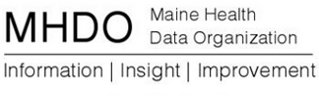 MINUTES BOARD OF DIRECTORS MEETING151 CAPITOL STREET AUGUSTA, MAINETHURSDAY, MARCH 2, 2017The meeting of the Maine Health Data Organization (MHDO) Board of Directors began at 9:00 a.m. with the following Board members present:  Neil Korsen, (Chair), Anne Head (Vice-Chair), Joel Allumbaugh, Peter Gore, Lisa Harvey-McPherson, Anita Knopp, and Sandy Parker.  Andy Ellis joined the meeting via telephone at 10:30 a.m.  Also in attendance were Karynlee Harrington, Acting Executive Director and Deanna White, Agency Assistant Attorney General.Chair ReportVote to approve Board minutes - A motion was made and seconded to accept the December 1, 2016 MHDO Board minutes as written.  Motion carried.Legislative Update - Karynlee had sent the board two briefing documents on MHDO and MQF that she had presented to the Joint Standing Committee on Insurance and Financial Services and Health and Human Services in January; She also testified before Appropriations on the MHDO budget.     Karynlee is scheduled to testify on MQF’s budget in the upcoming week.  Consumer Reports National Recognition of CompareMaine - Chairman Neil Korsen informed the board that Consumer Reports rated CompareMaine number two in the country as a stand-alone health data transparency web site (refer to Consumer Reports Media Room handout).  Karynlee has called the Director of the Consumer Reports Health Ratings Center, Doris Peters, for a copy of their scoring specifications to better understand potential opportunity for improvement. Status of Board Appointments - Colin McHugh, Senior Vice President for System Development at MaineHealth will soon be a provider representative on the MHDO board.  Colin will be sworn in before March 25, 2017.Acting Executive Director ReportAdam Black, Center for Outcomes Research and Evaluation, Maine Medical Center Cardiovascular Atlas Project - Neil Korsen introduced guest presenter, one of the MHDO’s approved data users, Research Analyst Adam Black.  Neil provided the board with some background information about the Center for Outcomes Research and Evaluation.  Mr. Black shared with the Board his use of MHDO’s claims data for his project. He and his team are using the APCD, along with other statewide databases including the Behavioral Risk Factor Surveillance System survey and the Maine Cancer Registry, to develop regional atlases that summarize health behaviors and healthcare services by hospital service area. Their first use of these databases looked at cardiovascular disease. They are also working on developing atlases about lung cancer and falls in the elderly. One use that is being made of these atlases is for teaching medical students from MMC who are doing clinical rotations in a number of small hospitals around the state.  Vote to Adopt Chapter 243:  Uniform Reporting System for Health Care Claims Data Sets - Karynlee explained the suggested changes to the proposed rule based on public comments and on a recommendation from the Assistant Attorney General who reviewed the rule.  After some discussion a motion was made and seconded to adopt Chapter 243 as recommended.  The motion passed unanimously.  Next Steps; Future Collection of Payment Information for Alternative Payment Models (APM) – Karynlee summarized the key contents in a deck she distributed to the board titled Alternative Payment Models (APM’s).  The board agreed with the recommendations for next steps described on pages 11 -12 of the deck.Status of Upcoming Data Releases - Karynlee reviewed the upcoming scheduled data releases for claims and hospital data.  Karynlee also discussed the desire from many of the hospital data users to release hospital inpatient data more timely- on a quarterly basis beginning with 2017 data.  Based on the submission criteria in the rule and the internal processing time best case scenario there is a 180 day lag due.   Reviewing internal processing timelines and the feasibility of revising the submission timelines to reduce the lag time.  Newly Approved MHDO Data Users – Karynlee shared with the board a document that lists all the data applicants and ad-hoc report requests.  In the next release of this document Karynlee will include the details behind the ad-hoc requests.  Status of CompareMaine and Reporting Requirements defined in Section 8712 - Karynlee reviewed with the board a handout showing a series of proposed table shells for health data reporting, using APCD data, that will comply with Title 22, Chapter 1683, §8712(2).   How this information will be distributed is still under discussion.  Karynlee will come back to the Board with a recommendation.Maine Quality Forum (MQF)-Update on Infection Prevention Forum New Course Module-Blood Borne Pathogens – MQF is partnered with the Muskie School of Public Service who received a grant to create two new web-based training modules: OSHA has approved the Blood Borne Pathogens module, which will be on our Infection Prevention Forum website end of March.  The second module regarding biologic hazards will be available later this spring. Status of Patient Experience Matter Initiative - This initiative is on hold until we determine if a local effort is still valuable.    Status of 2017 MQF HAI Annual Report - Release of the 2017 HAI annual report will be later this fall.  The delay is caused by ongoing data issues associated with the January software update at the U.S. CDC’s National Healthcare Safety Network (NHSN) which collects HAI infection data from hospitals around the country, including hospitals in Maine. The data MQF uses to calculate the infection rates in its HAI report comes from NHSN. As soon as the NHSN resolves their data issues, MQF will access the data needed to produce the annual HAI report.  Karynlee will notify the Health and Human Services Committee.Public CommentNo public comment was provided.The meeting adjourned at 10:55 a.m.